ГОСУДАРСТВЕННОЕ АВТОНОМНОЕ ОБРАЗОВАТЕЛЬНОЕ УЧРЕЖДЕНИЕ ВЫСШЕГО ОБРАЗОВАНИЯ ЛЕНИНГРАДСКОЙ ОБЛАСТИ«ЛЕНИНГРАДСКИЙ ГОСУДАРСТВЕННЫЙ УНИВЕРСИТЕТ ИМЕНИ А.С. ПУШКИНА»УТВЕРЖДАЮПроректор по учебно-методическойработе ____________ С.Н. БольшаковРАБОЧАЯ ПРОГРАММАдисциплиныФТД.02 ПРОЕКТНО-СМЕТНОЕ ДЕЛО В КАДАСТРЕ НЕДВИЖИМОСТИНаправление подготовки 21.03.02 Землеустройство и кадастрыНаправленность (профиль) Кадастр недвижимости(год начала подготовки – 2022)Санкт-Петербург20221. ПЕРЕЧЕНЬ ПЛАНИРУЕМЫХ РЕЗУЛЬТАТОВ ОБУЧЕНИЯ ПО ДИСЦИПЛИНЕ:Процесс изучения дисциплины направлен на формирование следующих компетенций:2. Место дисциплины в структуре ОП: Цель дисциплины: изучение основ организации проектирования, особенностей ценообразования, структуры сметной стоимости, системы сметных норм и основной сметной документации.Задачи дисциплины:изучение организации проектно-сметного дела;изучение состава и форм сметной документации и механизмов их формирования;приобретение умений составления сметной документации с применением информационных технологий на основе современной сметно-нормативной базы.Дисциплина является факультативной дисциплиной.Освоение дисциплины и сформированные при этом компетенции необходимы в последующей деятельности.3. Объем дисциплины и виды учебной работы:Общая трудоемкость освоения дисциплины составляет 1 зачетная единица, 36 академических часов (1 зачетная единица соответствует 36 академическим часам).Очная форма обученияЗаочная форма обучения4.СОДЕРЖАНИЕ ДИСЦИПЛИНЫ:При проведении учебных занятий обеспечивается развитие у обучающихся навыков командной работы, межличностной коммуникации, принятия решений, лидерских качеств (включая при необходимости проведение интерактивных лекций, групповых дискуссий, ролевых игр, тренингов, анализ ситуаций и имитационных моделей, составленных на основе результатов научных исследований, проводимых организацией, в том числе с учетом региональных особенностей профессиональной деятельности выпускников и потребностей работодателей). 4.1 Блоки (разделы) дисциплины.4.2. Примерная тематика курсовых работ (проектов):Курсовая работа по дисциплине не предусмотрена учебным планом.4.3. Перечень занятий, проводимых в активной и интерактивной формах, обеспечивающих развитие у обучающихся навыков командной работы, межличностной коммуникации, принятия решений, лидерских качеств. Практическая подготовка*.*Практическая подготовка при реализации учебных предметов, курсов, дисциплин (модулей) организуется путем проведения практических занятий, практикумов, лабораторных работ и иных аналогичных видов учебной деятельности, предусматривающих участие обучающихся в выполнении отдельных элементов работ, связанных с будущей профессиональной деятельностью.5. Учебно-методическое обеспечение для самостоятельной работы обучающихся по дисциплине:5.1. Темы конспектов:Основные этапы и стадии проектирования. Основные технико-экономические показатели проекта. Оценка экономичности проектных решений.Содержание и значение сметной документации. Разработка сметной документации.5.2. Вопросы для подготовки к практическим занятиям:Тема 1. Разработка и оценка проектных решений Проект. Виды проектов. Цели, задачи и принципы проектирования. Основные этапы и стадии проектирования. Сроки разработки и реализации проекта. Затраты на реализацию проекта по этапам.Характеристика, качество и размеры результата проекта. Состав технической документации, предназначенной для описания проекта. Состав плана реализации проекта. Тема 2. Сметная документация Первичные документы. Состав сметной документации. Сводный сметный расчет.Сводка затрат. Значение сметной документации.6. Оценочные средства для текущего контроля успеваемости:6.1. Текущий контроль6.2. Примеры оценочных средств для текущего контроля по дисциплинеЗадания для лабораторных работ.Тема 1. Разработка проекта в электронной таблицеЛабораторная работа. Разработка проекта в электронной таблице Задание. Составить таблицы для описания проекта в электронной таблице.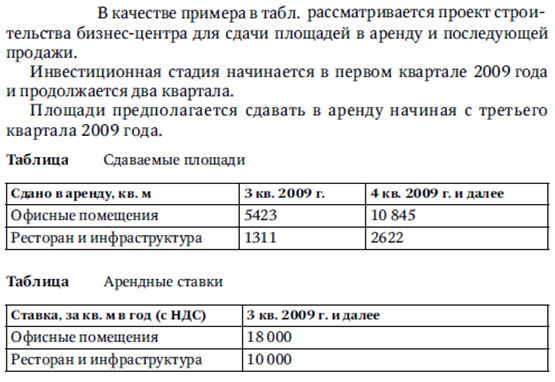 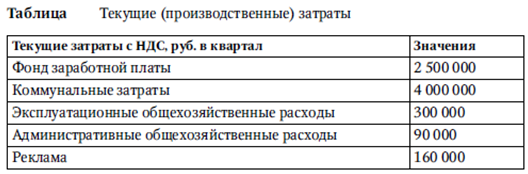 Тема 2. Расчет проекта в электронной таблицеЛабораторная работа. Расчет проекта в электронной таблице.Задача 1. 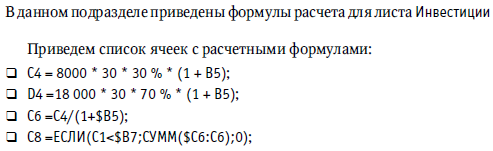 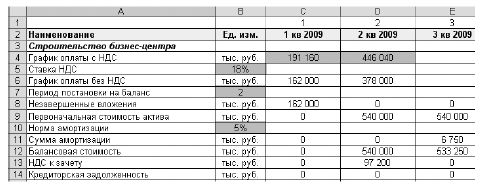 Задача 2. 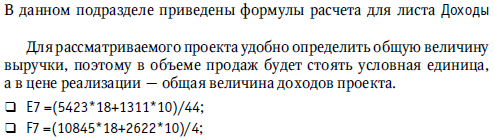 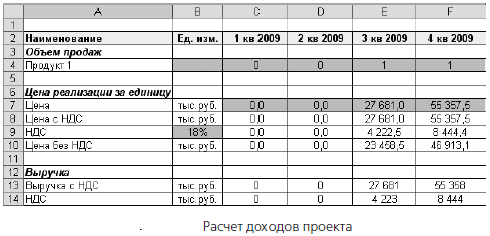 Задача 3. 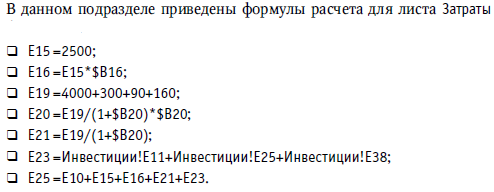 7. ПЕРЕЧЕНЬ УЧЕБНОЙ ЛИТЕРАТУРЫ:8. Ресурсы информационно-телекоммуникационной сети «Интернет»:1. «НЭБ». Национальная электронная библиотека. – Режим доступа: http://нэб.рф/2. «eLibrary». Научная электронная библиотека. – Режим доступа: https://elibrary.ru3. «КиберЛенинка». Научная электронная библиотека. – Режим доступа: https://cyberleninka.ru/4. ЭБС «Университетская библиотека онлайн». – Режим доступа: http://www.biblioclub.ru/5. Российская государственная библиотека. – Режим доступа: http://www.rsl.ru/9. ИНФОРМАЦИОННЫЕ ТЕХНОЛОГИИ, ИСПОЛЬЗУЕМЫЕ ПРИ ОСУЩЕСТВЛЕНИИ ОБРАЗОВАТЕЛЬНОГО ПРОЦЕССА ПО ДИСЦИПЛИНЕ:В ходе осуществления образовательного процесса используются следующие информационные технологии:- средства визуального отображения и представления информации (LibreOffice) для создания визуальных презентаций как преподавателем (при проведении занятий) так и обучаемым при подготовке докладов для семинарского занятия.- средства телекоммуникационного общения (электронная почта и т.п.) преподавателя и обучаемого.- использование обучаемым возможностей информационно-телекоммуникационной сети «Интернет» при осуществлении самостоятельной работы.9.1. Требования к программному обеспечению учебного процессаДля успешного освоения дисциплины, обучающийся использует следующие программные средства:Windows 10 x64MicrosoftOffice 2016LibreOfficeFirefoxGIMP9.2. Информационно-справочные системы (при необходимости):Не используются10. МАТЕРИАЛЬНО-ТЕХНИЧЕСКОЕ ОБЕСПЕЧЕНИЕ ДИСЦИПЛИНЫДля проведения занятий лекционного типа предлагаются наборы демонстрационного оборудования и учебно-наглядных пособий.Для изучения дисциплины используется следующее оборудование: аудитория, укомплектованная мебелью для обучающихся и преподавателя, доской, ПК с выходом в интернет, мультимедийным проектором и экраном.Для самостоятельной работы обучающихся используется аудитория, укомплектованная специализированной мебелью и техническими средствами (ПК с выходом в интернет и обеспечением доступа в электронно-информационно-образовательную среду организации).Индекс компетенцииСодержание компетенции (или ее части)Индикаторы компетенций (код и содержание)УК-2Способен определять круг задач в рамках поставленной цели и выбирать оптимальные способы их решения, исходя из действующих правовых норм, имеющихся ресурсов и ограниченийИУК-2.1. Знает виды ресурсов и ограничений для решения профессиональных задач; основные методы оценки разных способов решения задач; действующее законодательство и правовые нормы, регулирующие профессиональную деятельность.ИУК-2.2. Умеет проводить анализ поставленной цели и формулироватьзадачи, которые необходимо решить для ее достижения; анализировать альтернативные варианты для достижения намеченных результатов; использовать нормативно-правовую документацию в сфере профессиональной деятельности.ИУК-2.3. Владеет методиками разработки цели и задач проекта; методами оценки потребности в ресурсах, продолжительности и стоимости проекта; навыками работы с нормативно-правовой документацией.ПК-2Способен планировать, организовывать и проводить кадастровые и землеустроительные работыИПК-2.1. Знает составные части мероприятий по землеустройству и кадастру.ИПК-2.2. Умеет использовать современные программные и технические средства, информационные технологии для решения задач землеустройства и кадастров.ИПК-2.3. Владеет приемами планирования, организации и проведения кадастровых и землеустроительных работ.Вид учебной работыТрудоемкость в акад.часТрудоемкость в акад.часПрактическая подготовкаКонтактная работа (аудиторные занятия) (всего):2020в том числе:Лекции--Лабораторные работы / Практические занятия (в т.ч. зачет)-/20-/-Самостоятельная работа (всего)1616Вид промежуточной аттестации (экзамен):--контактная работа--самостоятельная работа по подготовке к экзамену--Общая трудоемкость дисциплины (в час. /з.е.)36/136/1Вид учебной работыТрудоемкость в акад.часТрудоемкость в акад.часПрактическая подготовкаКонтактная работа (аудиторные занятия) (всего):66в том числе:Лекции--Лабораторные работы/ Практические занятия-/6-/-Самостоятельная работа (всего)26-Вид промежуточной аттестации (зачет):4-контактная работа0,25-самостоятельная работа по подготовке к зачету3,75-Вид промежуточной аттестации (экзамен):--контактная работа--самостоятельная работа по подготовке к экзамену--Общая трудоемкость дисциплины (в час. /з.е.)36/136/1№Наименование блока (раздела) дисциплины1Основные этапы и стадии проектирования.2Основные технико-экономические показатели проекта.3Оценка экономичности проектных решений.4Сметная документация. Содержание и значение сметной документации. Разработка сметной документации.5Использование современных информационных технологий в проектно-сметном деле.№ п/пНаименование блока (раздела) дисциплиныЗанятия, проводимые в активной и интерактивной формахЗанятия, проводимые в активной и интерактивной формахПрактическая подготовка*№ п/пНаименование блока (раздела) дисциплиныФорма проведения занятияНаименование видов занятийПрактическая подготовка*1.Основные этапы и стадии проектирования.практическое занятиеразбор конкретных ситуаций, работа в группах2.Основные технико-экономические показатели проекта.практическое занятиеразбор конкретных ситуаций, работа в группах3.Оценка экономичности проектных решений.практическое занятиеразбор конкретных ситуаций, работа в группах4.Сметная документация. Содержание и значение сметной документации. Разработка сметной документации.практическое занятиеразбор конкретных ситуаций, работа в группах5.Использование современных информационных технологий в проектно-сметном деле.практическое занятиеразбор конкретных ситуаций, работа в группах№п/п№ блока (раздела) дисциплиныФорма текущего контроля1Темы 1-12Устный опрос или Защита реферата№ п/пНаименованиеАвторыМесто изданияГод изданияНаличиеНаличие№ п/пНаименованиеАвторыМесто изданияГод изданияпечатные изданияЭБС (адрес в сети Интернет)1.Управление затратами: учебникЧернопятов А.М.Москва; Берлин: Директ-Медиа2018http://biblioclub.ru 2.Бизнес-планирование на предприятии: учебникДубровин И.А.Москва: Дашков и К°2019http://biblioclub.ru3.Бизнес-планирование на предприятии: учебное пособиеБашкирцев А.В., Салихова, Л.Ш. Авилова В.В., Парфирьева Е.Н. Казань: Казанский научно-исследовательский технологический университет (КНИТУ)2017http://biblioclub.ru4.Ценообразование: конспект лекцийДелятицкая А.В.Москва: Российский государственный университет правосудия (РГУП)2019http://biblioclub.ru5.Финансы: учебник Шуляк П.Н., Белотелова Н.П., Белотелова Ж.С.Москва: Дашков и К°2017http://biblioclub.ru